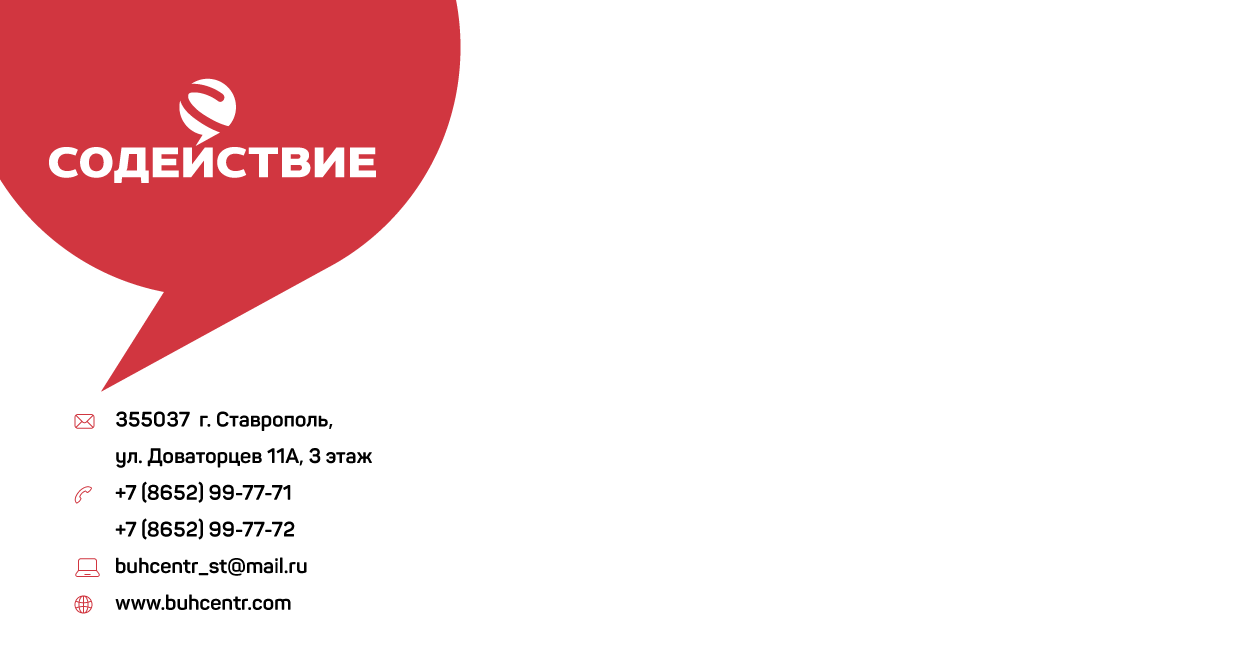 УСЛУГИ ПО ВЕДЕНИЮ БУХГАЛТЕРСКОГО УЧЕТА ИНДИВИДУАЛЬНОГО ПРЕДПРИНИМАТЕЛЯ И ОООВ стоимость тарифа включено:- Обработка первичной документации - Формирование и отправка налоговой и бухгалтерской отчетности- Расчет заработной платы - Личный доступ в 1С- КонсультацииПРАЙС-ЛИСТ * Хозяйственная операция– это факт хозяйственной жизни в бизнесе клиента - сделка, событие, операция и включают в себя от 3 до 5 документовКоличество хозяйственных операцийРаботников в расчетеСистема налогообложенияСистема налогообложенияСистема налогообложенияСистема налогообложенияКоличество хозяйственных операцийРаботников в расчетеУСН «Доходы»УСН «Доходы – Расходы»ОСНЕСХНот 0 до 1013 5004 2005 5004 200от 11 до 2015 5006 5008 3006 300от 21 до 3018 50010 50013 70010 500от 31 до 40313 50014 50019 00014 500от 41 до 50315 50018 50025 50018 500от 51 до 60319 00022 50029 00022 000от 61 до 70524 00026 00035 00026 000от 71 до 80526 00030 50040 50030 500от 81 до 90529 00035 00046 00035 000от 91 до 100732 50039 00051 50039 000от 101 до 110739 00042 00056 00042 000от 111 до 120742 00046 00061 00046 000